Transformatoru apakšstacijas ēkas Stacijas ielā 90, Ludzā, Ludzas novadā (kadastra apzīmējums 68010060474008) fotofiksācija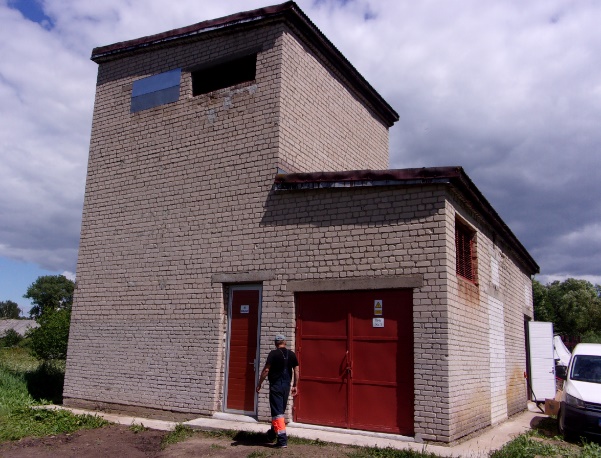 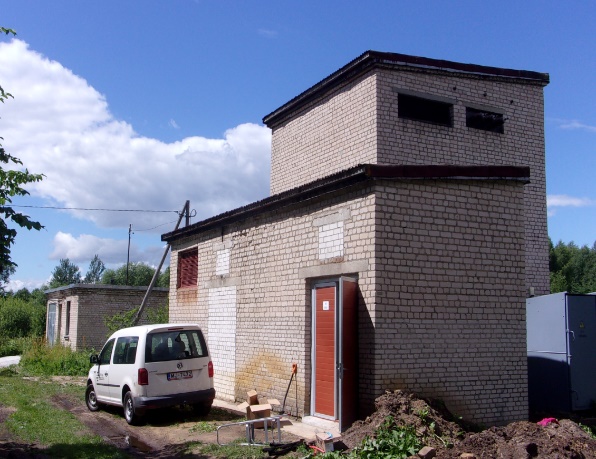 Att.Nr.1. Skats uz transformatora                        Att.Nr.2. Skats uz transformatora apakšstaciju                                                         apakšstaciju  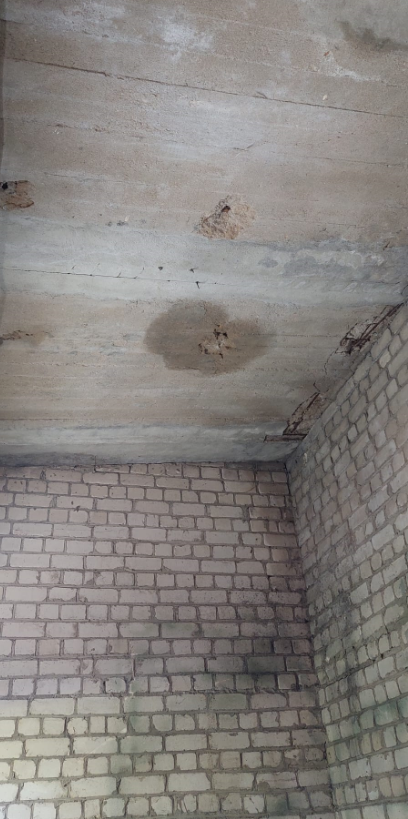 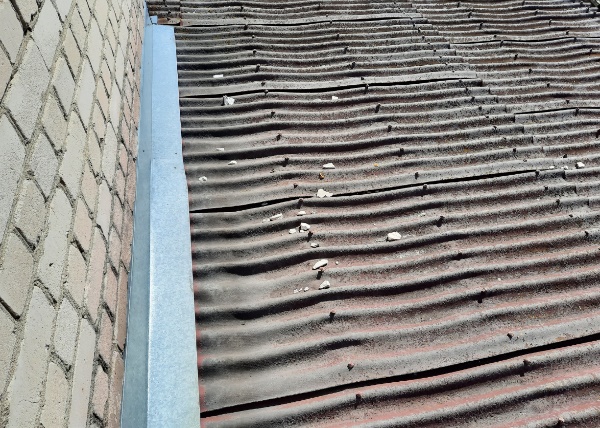 Att.Nr.3. Nokrišņu tecēšana caur jumta              Att.Nr.4. Esošais jumta segums (1.st.daļa) konstrukciju (pirms kosmētiska remonta ēkas 1.st.daļā)  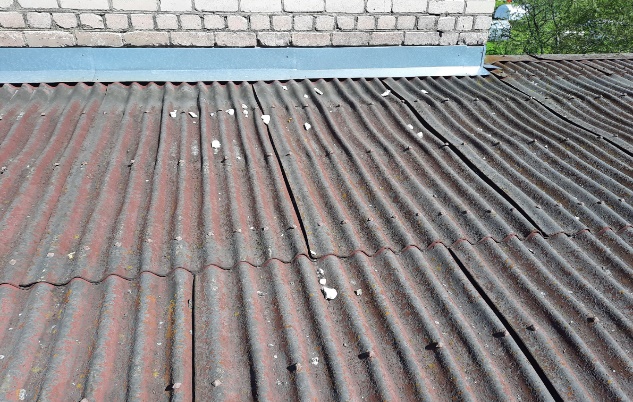 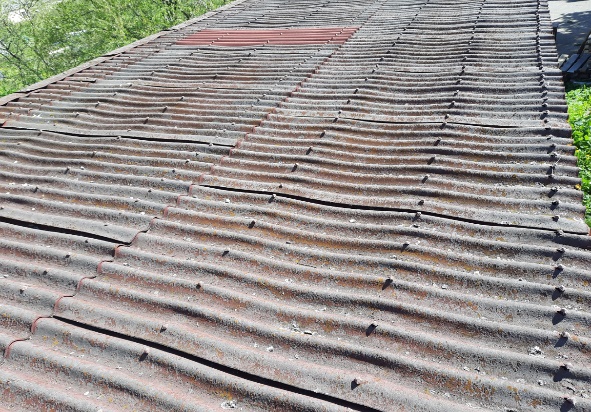 Att.Nr.5. Esošais jumta segums (1.st.daļa)         Att.Nr.6. Esošais jumta segums (1.st.daļa)  Att.Nr.7. Nesen paveikts kosmētiskais               Att.Nr.8. Jauna elektroapgādes iekārta  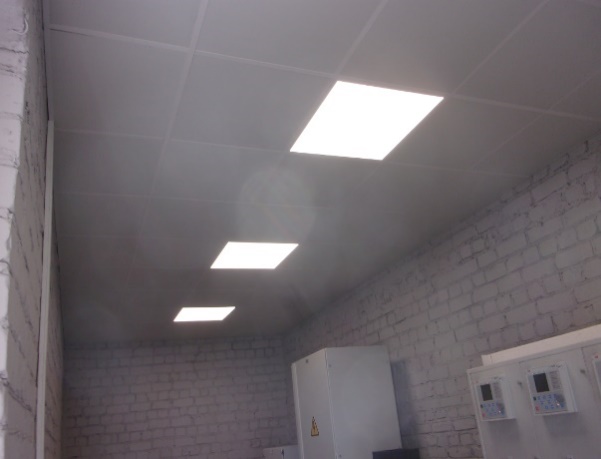 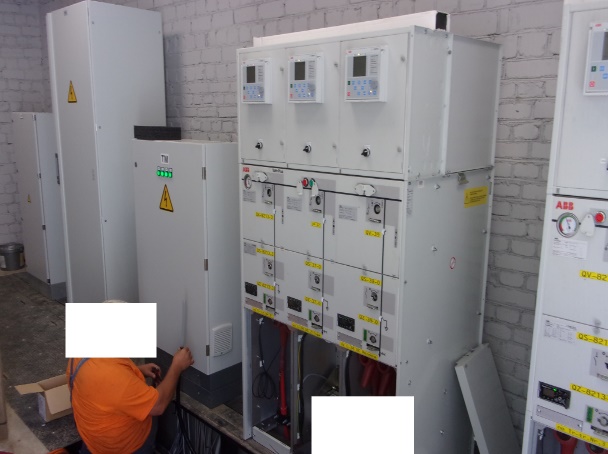   remonts ēkas 1.st.daļā                                       ēkas 1.st.daļā  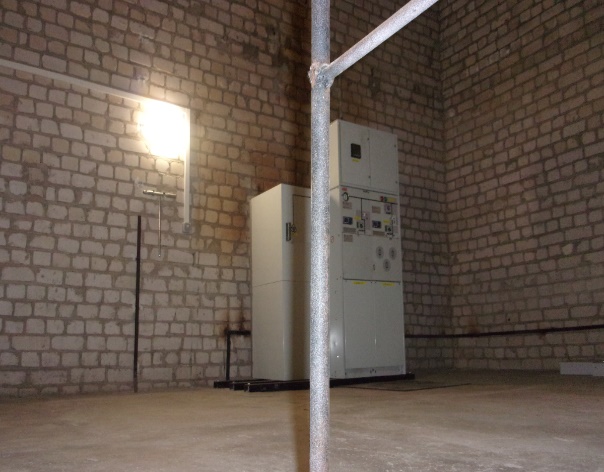 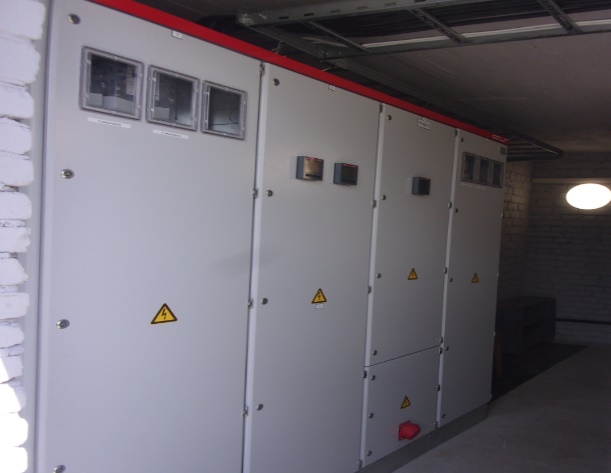 Att.Nr.9. Elektroapgādes iekārta                     Att.Nr.10. Elektroapgādes iekārta  ēkas 2.st.daļas 2.stāvā                                         ēkas 2.st.daļas 1.stāvā   Sagatavoja: Tehniskās uzturēšanas un attīstības daļasgalvenā būvinženiere	        R.Latkovska  